УДК 338.48ББК65.433Леонидова Е. Г.МЕЖРЕГИОНАЛЬНОЕ СОТРУДНИЧЕСТВО В СФЕРЕ ТУРИЗМА: НАПРАВЛЕНИЯ И ПЕРСПЕКТИВЫТуризм является перспективной и динамично развивающейся отраслью мирового хозяйства. Межрегиональное сотрудничество способствует активизации туристской активности. В статье рассмотрена сущность межрегионального сотрудничества в сфере туризма, определены преимущества его использования, обозначены направления и перспективы его развития для туристической отрасли. Ключевые слова: туризм, межрегиональное сотрудничество, регионОдной из мировых тенденций экономического развития является интеграция регионов, что выражается в усилении их роли и образовании региональных объединений, блоков, союзов. На сегодняшний день в мире существует более 200 региональных интеграционных моделей [1]. В экономической теории интерес к изучению межрегионального взаимодействия отмечен еще в XVIII в. представителями классической школы политической экономии А. Смитом и Д. Рикардо. Позже идеи экономистов были дополнены И. Г. Тюненом, В. Кристаллером, В. Лаунхардтом, А. Вебером и другими.Современный взгляд на данный процесс заключается в рассмотрении межрегионального сотрудничества в качестве важного фактора развития и модернизации экономики регионов. Так, в трудах ученых Института социально-экономического развития территорий РАН отмечено, что межрегиональное взаимодействие, основанное на кооперации и специализации различных регионов, является наиболее перспективной формой для осуществления комплексной модернизации их социально-экономических систем, а его стимулирование – одной из актуальнейших задач региональных органов государственной власти [2; 3].Межрегиональное сотрудничество охватывает различные сферы экономики, включая перспективную и динамично развивающуюся отрасль мирового хозяйства – туризм. Так, согласно данным Всемирной туристской организации, в 2015 г. число международных туристских прибытий увеличилось на 4,4% и составило в общей сложности 1 184 млн. Кроме того, за период с 2010 по 2015 г. отмечен ежегодный рост данного показателя в 4% [7]. Таким образом, даже несмотря на кризисные явления мировой экономики, туристская отрасль демонстрирует высокую степень адаптации к меняющимся условиям среды, что делает ее привлекательной для развития. Межрегиональное сотрудничество в сфере туризма представляет собой объединение ресурсов и возможностей регионов для формирования единого туристического пространства. Одной из форм реализации межрегионального сотрудничества в сфере туризма является создание проектов, включающих туристские маршруты нескольких регионов. Преимущества применения такого инструмента к развитию туризма представлены на рисунке 1. Кроме того, исследователи полагают, что объединение в проекте территорий с разным уровнем социально-экономического развития может способствовать снижению дифференциации между ними и достижению аутсайдерами более высоких показателей [6].Рисунок 1. Межрегиональное сотрудничество как фактор развития туризмаИсточник: составлено автором.В 2015 г. вступил в силу Договор о Евразийском экономическом союзе (ЕАЭС), включающем Армению, Беларусь, Казахстан, Киргизию и Российскую Федерацию, в рамках которого осуществляется сотрудничество и в отношении реализации туристского потенциала регионов. В мировом индексе конкурентоспособности сектора путешествий и туризма за 2015 г., рассчитываемым аналитической группой Всемирного экономического форума (ВЭФ), страны ЕАЭС не входят в число лидеров с наиболее привлекательной средой для развития индустрии туризма и путешествий (табл.).Таблица Рейтинг стран мира по Индексу конкурентоспособности путешествий и туризма 2015 годаИсточник: The Travel & Tourism Competitiveness Report 2015При этом использование межрегионального сотрудничества может стать одним из способов активизации туристской деятельности в странах ЕАЭС. Опыт применения данного инструмента в Российской Федерации показал эффективность создания межрегиональных маршрутов и дестинаций, индикатором которой является увеличение количества туристов, посетивших регион.Старейшим и наиболее известным примером межрегионального сотрудничества в РФ является проект «Золотое кольцо», реализация которого начата еще в 1970-е гг. ХХ в. в СССР. В настоящее время объем ежегодного туристского потока, посещающих города Золотого кольца, экспертно оценивается в 4 млн туристов, четверть из которых – иностранцы [5]. В Вологодской области с 2009 г. активно реализуется проект «Туристическая дестинация «Белоозеро», включающая три муниципальных района. За период с 2009 по 2015 г. количество туристов дестинации возросло в 1,3 раза.В настоящее время Министерством культуры РФ разработаны следующие межрегиональные туристские маршруты:«Русские усадьбы» (Тульская, Орловская, Брянская и Московская области);«Серебряное ожерелье России» (регионы СЗФО);«Шелковый путь» (объединяет 27 регионов на юге страны).Среди них наиболее активно реализуется межрегиональный историко-культурный туристский проект «Серебряное ожерелье России» (рис. 2), основной целью создания которого является развитие внутреннего и въездного туризма; увеличение туристского потока и продолжительности пребывания туристов; формирование «повторных» прибытий.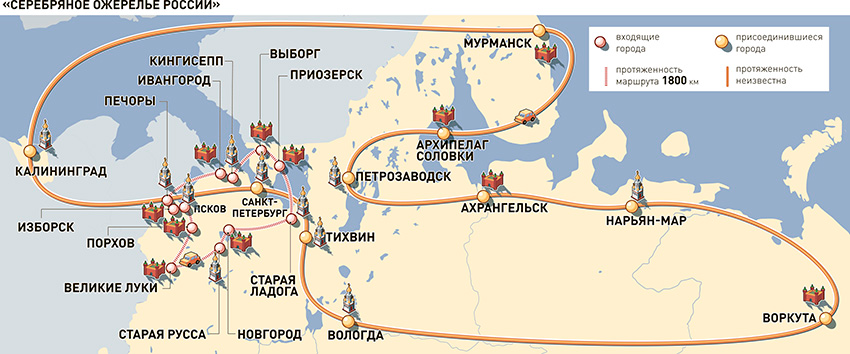 Рисунок 2. Схема межрегионального историко-культурного туристского проекта «Серебряное ожерелье России»Источник: Данные портала туристско-информационного центра Вологодской области vologdatourinfo.ru/В рамках межрегионального сотрудничества в туризме, объединяющего несколько стран ЕАЭС, можно выделить проект создания туристического кластера на озере Иссык-Куль, реализуемый Российско-Киргизским деловым советом. В ходе его реализации Россия выделила Киргизии 2 млн. долларов донорских средств в рамках программы ООН для развития агропромышленного производства и туризма в курортной зоне озера Иссык-Куль [4]. Кроме того, Россия и Беларусь совместно намерены развивать военно-патриотический туризм, предполагающий совмещение российских и белорусских маршрутов, а также лечебно-оздоровительный туризм, караванинг и организацию кемпингов.Таким образом, межрегиональное сотрудничество является ключевым инструментом активизации туристической деятельности в регионе. Перспективность его использования в туризме связана с реализацией следующих направлений:– создание межрегиональных или трансграничных маршрутов;– совместное участие в обеспечении функционирования туристских кластеров;– реализация инвестиционных проектов в сфере туризма.Активизации межрегионального сотрудничества в сфере туризма могут способствовать следующие мероприятия региональных органов власти:– проведение активной рекламной кампании туристского продукта регионов, включая распространение информации в средствах массовых коммуникаций, использование полиграфической продукции (издание единых путеводителей, буклетов и т.п.);– совместная разработка программ по развитию туристской деятельности;– совершенствование нормативно-правовой базы в сфере туризма;– повышение уровня сервиса.Для эффективного применения данного инструмента необходимо использовать комплексный подход в отношении проведения информационной политики, введении единых стандартов качества туристских услуг, а также обеспечения туристов необходимой инфраструктурой.Список литературы:1. Грдзелишвили, Н. Туризм как фактор ускорения интеграционных процессов на евразийском пространстве [Текст] // Практика интеграции. – 2014. – №1. – с.97-101.2. Гулин, К. А. К вопросу о социально-экономической модернизации российских регионов [Текст] // Экономические и социальные перемены: факты, тенденции, прогноз. – 2012. – № 4 (22) – С. 42-58.3. Лукин, Е. В. Межрегиональное экономическое сотрудничество: состояние, проблемы, перспективы [Текст]: монография / Е. В. Лукин, Т. В. Ускова. – Вологда: ИСЭРТ РАН, 2016. – 148 с.4. Россия выделила Кыргызстану $2 млн. на развитие туризма на Иссык-Куле [Электронный ресурс] // trend.az: ежедн. интернет-изд. – 25.05.16. – Режим доступа: http://www.trend.az/world/russia/2511433.html5. Ступин, И. Туристов заманят разнообразием [Текст] / И. Ступин // Эксперт. – 2011. – № 13.– С. 110-116.6. Ускова, Т. В. Социально-экономический ресурс туризма [Текст]: монография / Т. В. Ускова, Л. В. Дубиничева, В. С. Орлова. – Вологда: ИСЭРТ РАН, 2011. – 182 с.6. Число международных туристских прибытий в 2015 году возросло на 4% и достигло рекордной отметки в 1,2 млрд. [Электронный ресурс] // Всемирная Туристская организация. – 25.05.16.– Режим доступа: http://media.unwto.org/ru/press-release/2016-01-19/chislo-mezhdunarodnykh-turistskikh-pribytii-v-2015-godu-vozroslo-na-4-i-dos№СтранаИндекс1Испания5,32Франция5,23Германия5,24США5,15Великобритания5,16Швейцария5,07Австралия5,08Италия5,09Япония4,910Канада4,9.........45Российская Федерация4,1.........85Казахстан3,5.........89Армения3,4.........116Киргизия3,1